TOYOTAGenerationsturneringSøndag d. 13. juni 2021Gunstart kl. 09.00 - (Briefing kl. 8.30)Turneringen er en parturnering (foursome stableford over 18 huller)Der spilles i to lige store rækkerSpillere i et par skal enten være i familie i direkte linje (barn forældre-bedsteforældre, eller have en aldersforskel på minimum 20 årFor begge typer par gælder, at mindst 1 spiller skal være medlem af Holbæk GolfklubParvis tilmelding.Turneringsfee: kr. 200 pr. person, incl. spisning, betales ved tilmelding.Tilmelding på Golfbox.Sidste tilmelding d. 9. juni 2021
Husk tilmeldingen er først gyldig, når turneringsfeen er betaltTurneringsleder: Allan Jørgensen og Per Bækgaard Madsen 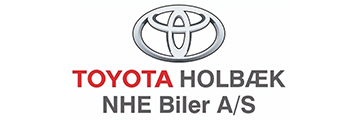 